Martes 15 septiembre, 1:00 pm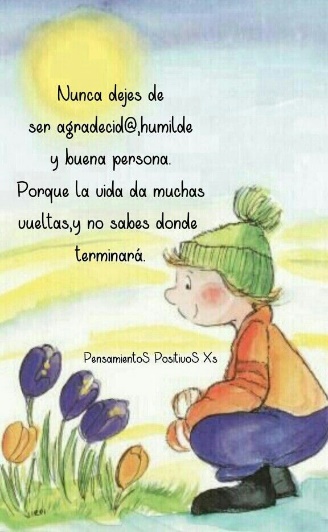 JUSTICIA SOCIALNOTA:  15 de septiembre finalizaremos la socialización de la actividad anterior, en clase sincrónica.DIOS ME LAS BENDIGA, las extraño, LAS QUIERO MUCHO.	COLEGIO EMILIA RIQUELMEGUIA DE ACTIVIDADES EN CASACOLEGIO EMILIA RIQUELMEGUIA DE ACTIVIDADES EN CASACOLEGIO EMILIA RIQUELMEGUIA DE ACTIVIDADES EN CASACOLEGIO EMILIA RIQUELMEGUIA DE ACTIVIDADES EN CASA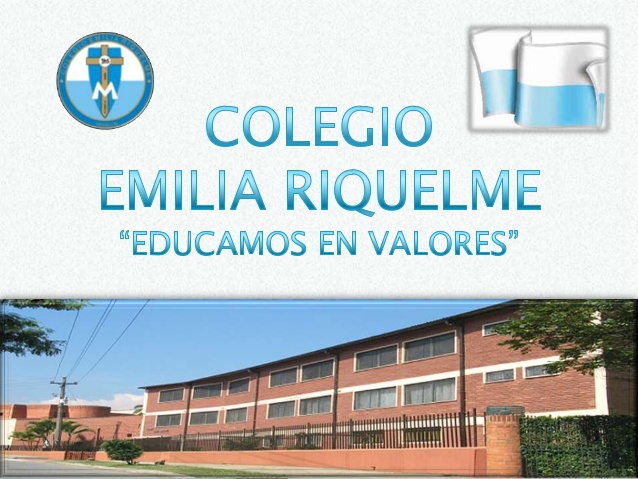 Fecha:Martes 15 de septiembreNombre: Grado: 9NOÁrea: Urbanidad